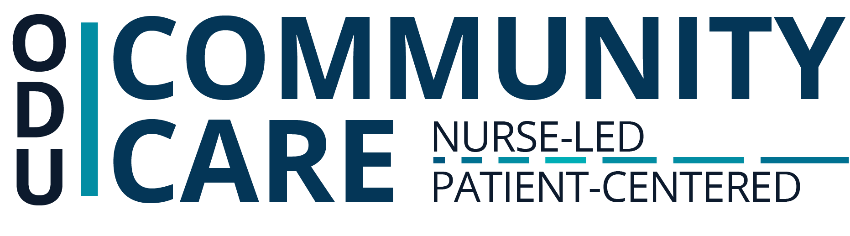 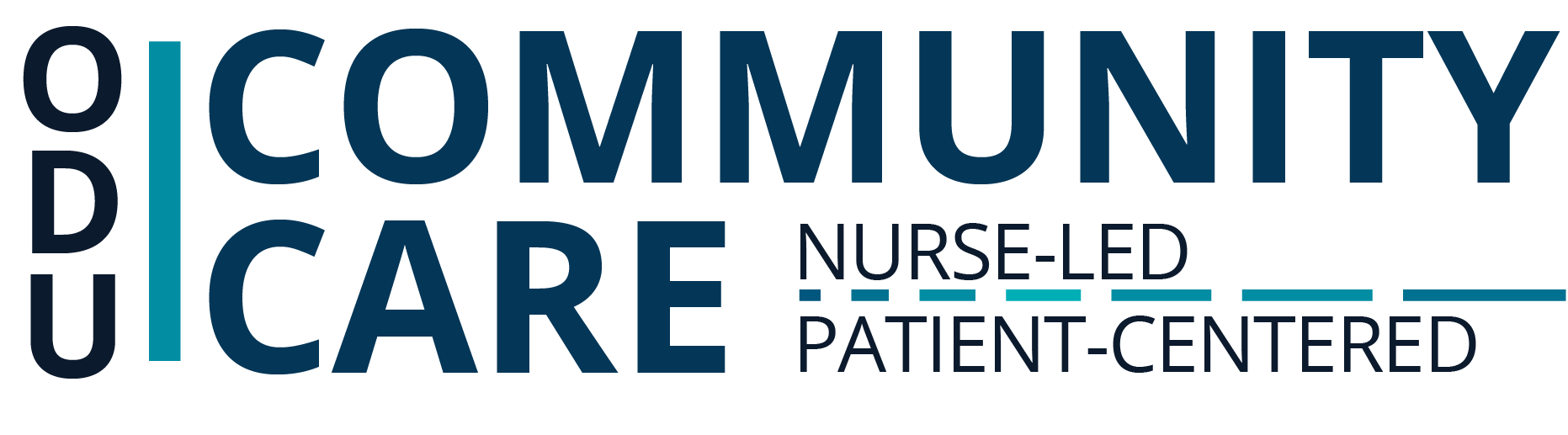 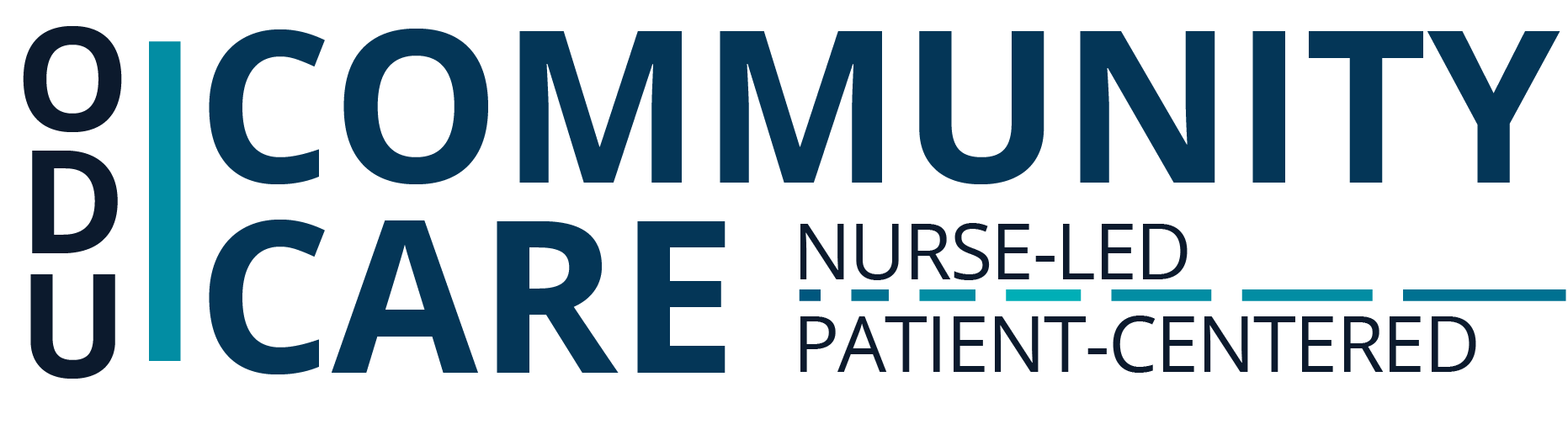 Photo Release FormThe undersigned agrees to give permission to Old Dominion University to use their photograph for the purpose of publicizing the ODU, ODU Community Care and ODU School of Nursing in any general University promotions, which could include the University Web site; publications which include the print admissions package, brochures, magazines, video, television, newspaper, newsletters, and/or publications that may act as fundraising ventures for ODU Community Care and the School of Nursing. The photo may or may not contain a caption identifying any individuals, although one may occasionally accompany the picture.Signature of Individual to be Photographed	DatePrint Name of Individual to be Photographed	DateSignature of Parent if Individual is under 18 years of age	DateLast Update 3/20/2023